Publicado en Murcia el 19/06/2018 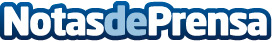 Psique explica qué es y para qué sirve el MindfulnessSeguramente se haya oído muchas veces hablar de Mindfulness, pero todavía queden dudas sobre qué significa realmente o cómo se aplicaDatos de contacto:Nuria601 050 668Nota de prensa publicada en: https://www.notasdeprensa.es/psique-explica-que-es-y-para-que-sirve-el Categorias: Sociedad Murcia Medicina alternativa http://www.notasdeprensa.es